Интегрированный урок музыки и литературы в 9 классе.Тема : “Творчество Пушкина и Чайковского в искусстве XIX века” Ход урокаУчитель 1.: Я хотела бы предложить вам сегодня обсудить на уроке одно из очень интересных явлений мировой художественной культуры – взаимодействие и взаимовлияние различных видов искусства одной эпохи.Задание №1 (Работа в группах). На листочках выписаны суждения и высказывания известных людей о двух гениальных художниках, представляющих различные виды русского искусства XIX века. Постарайтесь узнать, какие это виды искусства. И назовите имена этих людей. Определите, какие высказывания, о каком человеке написаны.(Звучит музыка П.И. Чайковского «Времена года»)Ответы учеников: А.С. Пушкин – литература, П.И. Чайковский – музыка.Учитель 2: Как вы думаете, как будет звучать наша тема? Варианты учеников. Тема: “Творчество Пушкина и Чайковского в искусстве XIX века” (на слайде)Учитель 1: Один из самых известных авторитетов в области культурологи Ю.М. Лотман, перечисляя графические символы, сопровождающие человечество на всем протяжении его многотысячелетней культуры, на первое место ставит круг. (Учитель на доске рисует круг, в этот круг помещает портрет А.С. Пушкина).Жизнь любого человека можно представить в виде круга, в центре которого находится человек. А что же тогда будет вокруг портера А.С.Пушкина? Что будет входить в жизнь поэта?Ученики: интересы - поэзия, друзья, и тд.Учитель 2: Таким образом, мы можем представить части, сферы жизни А.С.Пушкина с помощью круга, как организацию жизни человека.Учитель 1: Вы не обратили внимание, какая музыка звучала в начале урока? Кто является её автором? Учитель рисует еще один круг и вешает портрет  П.И. Чайковского.Учитель 1:  Что вы помните о Чайковском? Варианты ответов. Давайте посмотрим видео, в котором будет отражена жизнь Петра Ильича. Учитель 1: Что же тогда будет вокруг портрета композитора? Ученики: интересы - музыка, друзья, семья, которая повлияла на него и тд.Пересечение двух кругов остается незаполненным. Как думаете, что же объединяет двух гениев?Задание №2 (Работа в группах) Я: Чтобы ответить на этот вопрос, вам необходимо из таблицы выбрать стрелку ОПЕРЫ, подчеркнуть названия опер, написанных по произведениям А.С Пушкина.Ответ учеников: “Мазепа”, “Евгений Онегин”, “Пиковая дама”.(И Оля вписывает в пересечение двух кругов названия этих опер).На пересечении двух гениальностей Пушкина и Чайковского, двух видов искусства были рождены подлинные шедевры отечественной и мировой культуры.  Включается отрывок из оперы П.И. Чайковского “Евгений Онегин”.Вопрос: Кто из вас узнал, что это за отрывок? Откуда он? Вы еще не разбирали это произведение, но летом вы должны были его прочитать.Ответ учеников: Это отрывок оперы П.И. Чайковского “Евгений Онегин”.Учитель 2: Верно. Речь пойдет об опере. Сначала давайте вспомним, что такое опера.Задание №3 (Работа в группах). Вам необходимо ответить на вопросы. Сделать вы это сможете, когда прочитаете текст. Во время чтения вам необходимо сделать пометки на полях.Учитель 2: Что нового вы узнали? Что знали? Что не поняли? Теперь перейдем к разговору об операх “Евгений Онегин” и “Пиковая дама” и «Мазепа». Учитель 1: Опера “Мазепа” написана П.И. Чайковским по произведению А.С. Пушкина “Полтава”, была внесена в репертуар в 1883-1884 гг. Постановка “Мазепы” состоялась почти одновременно в обеих столицах. Сперва 3 февраля 1884 г.в Москве, а затем 6 февраля в Петербурге. (Игра да/нет). Слайды фото из оперы –я. Вопрос: Вам было задано индивидуальное д/з, необходимо было найти историю создания оперы “Евгений Онегин”?Ответ ученика: 1877 год, Москва. О том, как в поиске сюжета для оперы Чайковский выбрал роман в стихах А.С.Пушкина "Евгений Онегин", он рассказал сам: "На прошлой неделе я был как-то у Лавровской. Разговор зашел о сюжетах для оперы. <...> Лизавета Андреевна сказала: "А что бы взять "Евгения Онегина"? Мысль эта показалась мне дикой, и я ничего не отвечал. Потом, я вспомнил об "Онегине", задумался, перечитал роман! Какая бездна поэзии в "Онегине". Я не заблуждаюсь: я знаю, что сценических эффектов и движения будет мало в этой опере. Но общая поэтичность, человечность, простота сюжета в соединении с гениальным текстом заменят с лихвой эти недостатки".К составлению либретто Чайковский привлёк своего друга, литератора К. С. Шиловского.В марте 1879 года состоялась премьера "Евгения Онегина" на сцене Малого театра в Москве. Дирижировал Н.Г.Рубинштейн. Режиссером был актер Малого театра И.В.Самарин.Учитель 2: Как сначала отнесся к роману Пушкина Чайковский? Почему он изменил своё решение? Учитель 1: Прослушайте оркестровое вступление к опере “Пиковая дама. Постарайтесь зафиксировать свои ощущения, и по ним определить, какие темы поднимает Чайковский. Ответ:  В опере слышится “и сметенная, тревожная эпоха, и столь же смятенная, встревоженная душа художника”. Противоречия внутри героя – основной конфликт оперы. Мрачная, жуткая тема роковой навязчивой идеи о трех картах и светлая, проникновенная тема любви.Учитель 1: “Пиковую даму” Чайковский написал в непостижимо короткий срок – 44 дня. Давайте заглянем в историю создания этой оперы.Когда же Чайковский впервые познакомился с повестью Пушкина? Отыскать этот факт очень сложно, но известно, композитор долгое время находил предлоги – по неведомым нам причинам он не хотел связываться с этим сюжетом. Неким стимулом, правда, послужило готовое либретто, составленное Модестом (братом Чайковского). Написанное ранее, оно предназначалось для другого композитора, Н. С. Кленовского. И. А. Всеволожский, дирижер, друг Чайковского, и брат Модест, долго упрашивали  “создать новый шедевр”.Учитель 1: Без чего не может быть оперы? (либретто)Задание №4: Прочитайте либретто оперы Чайковского “Пиковая дама”, обращая внимание на расхожесть фактов, и соотнесите характеристики к разным жанрам. Соотнесите тезисы из либретто, которые вам нужно распределить между Чайковским и Пушкиным.Учитель 2 Вывод: Создавая музыку, Чайковский очень остро переживал трагедию своего героя, точно так же как и Пушкин, создавая повесть. Задание №5: Мы начинали урок с высказывания великих людей подберите самое весомое и емкое, зачитайте его.Общий вывод: В литературе, как и в музыке, Чайковский искал простоты чувства и глубины мысли – и это все он находил у Пушкина. Он любил Пушкина всю свою жизнь. Поэт был для композитора мудрым наставником, вечно живым современником.Нет ни одного русского композитора конца 19 века или первой половины 20 столетия, который не был бы обязан той или иной стороной своего творчества П.И. Чайковскому…Подобно Пушкину он вошел в самую основу основ русского национального сознания. ”. Рефлексия. Домашнее задание: написать эссе или мини сочинение на тему: “Какая из этих двух опер ближе сегодняшнему обществу и почему?”Задание №1. «… мы, ученики консерватории, его боготворили и с жадностью следили за каждой нотой выходившей из-под его гениального пера…необыкновенно чуткий, добрый отзывчивый он не мог никому отказать в просьбе…»А.В. Химиченко«…все фортепьянные и оркестровые репетиции своих опер он производил сам, как самый старательный дирижер, аккуратнее всех артистов являясь на все репетиции и спектакли…»И.П. Прянишников«При  его имени тотчас осеняет мысль о русском национальном поэте. В самом деле, никто из поэтов наших не выше его и не может более называться национальным; это право решительно принадлежит ему. В нем, как будто в лексиконе, заключилось все богатство, сила и гибкость нашего языка. Он более всех, он далее раздвинул ему границы и более показал все пространство. Он есть явление чрезвычайное и, может быть, единственное явление русского духа: это русский человек в его развитии, в каком он, может быть, явится чрез двести лет».                                                                                                                               Н.В.Гоголь
«… Взмах палочкой, его вдохновенная устремленная вперед фигура создавали величественное, могучее впечатление, которое заставляло музыкантов подчинятся воли этого гения. Работа с оркестром обличала в нем не только гениального творца, но и великолепного дирижера. Он, как ни один другой дирижер, умел предельно ясно внушить свои мысли нам – оркестру, и мы играли совершенно по-новому. Каждая мысль его была предельно проста, но в ней заложено так много великого и непревзойденного, что в словах это не поддается не выражению, ни описанию…»И.Е Букиник Он был создателем новой русской литературы. <...> От ….. ведут свою родословную лучшие наши поэты...                                                                                                                       Газета «Правда»
«Он был очень неровен в обращении: то шумно весел, то грустен, то робок, то дерзок, но нескончаемо любезен, то томительно скучен,- и нельзя было угадать, в каком он будет расположении духа через минуту».                                                                                                                                               А.П. Керн Задание №2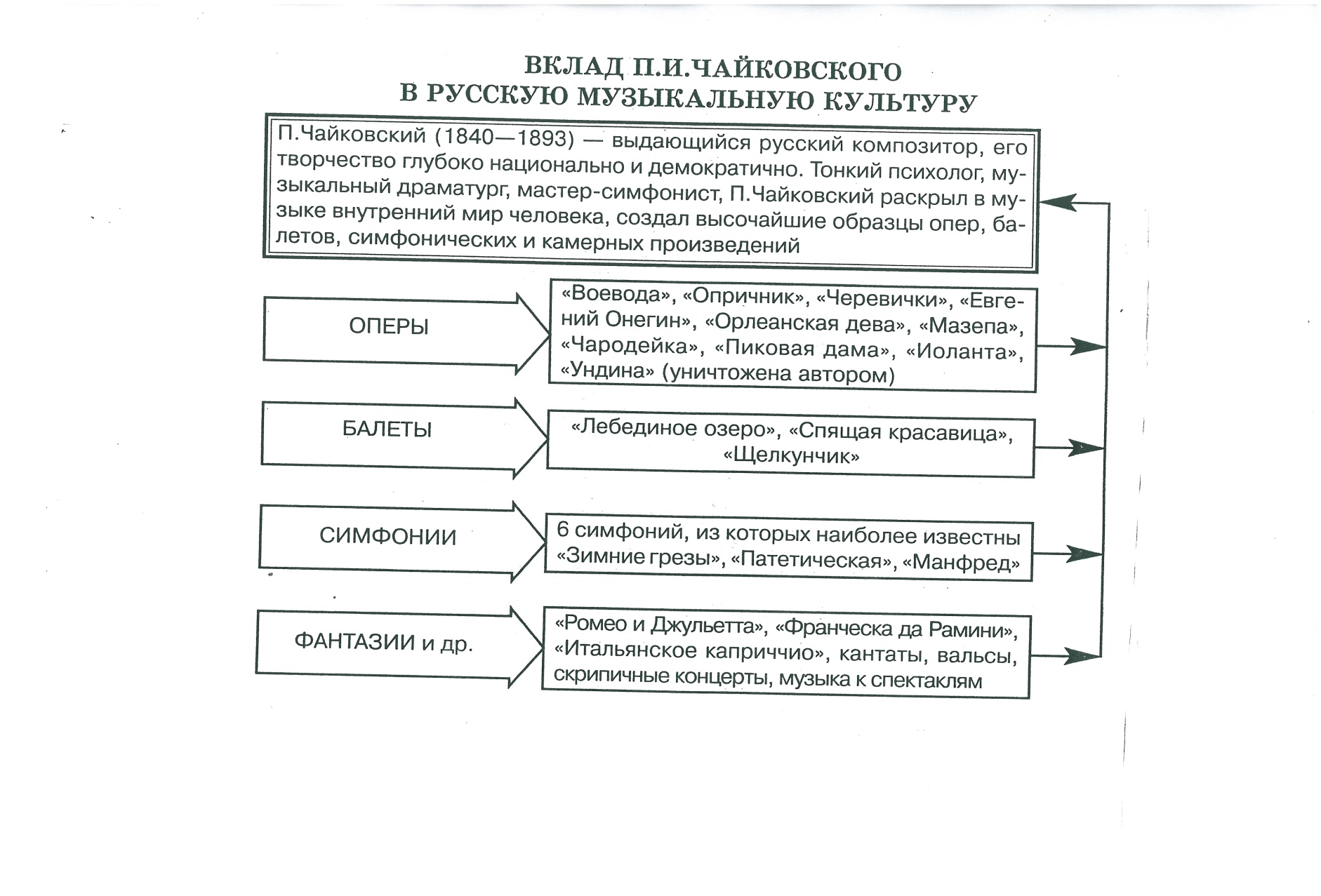 Задание №3.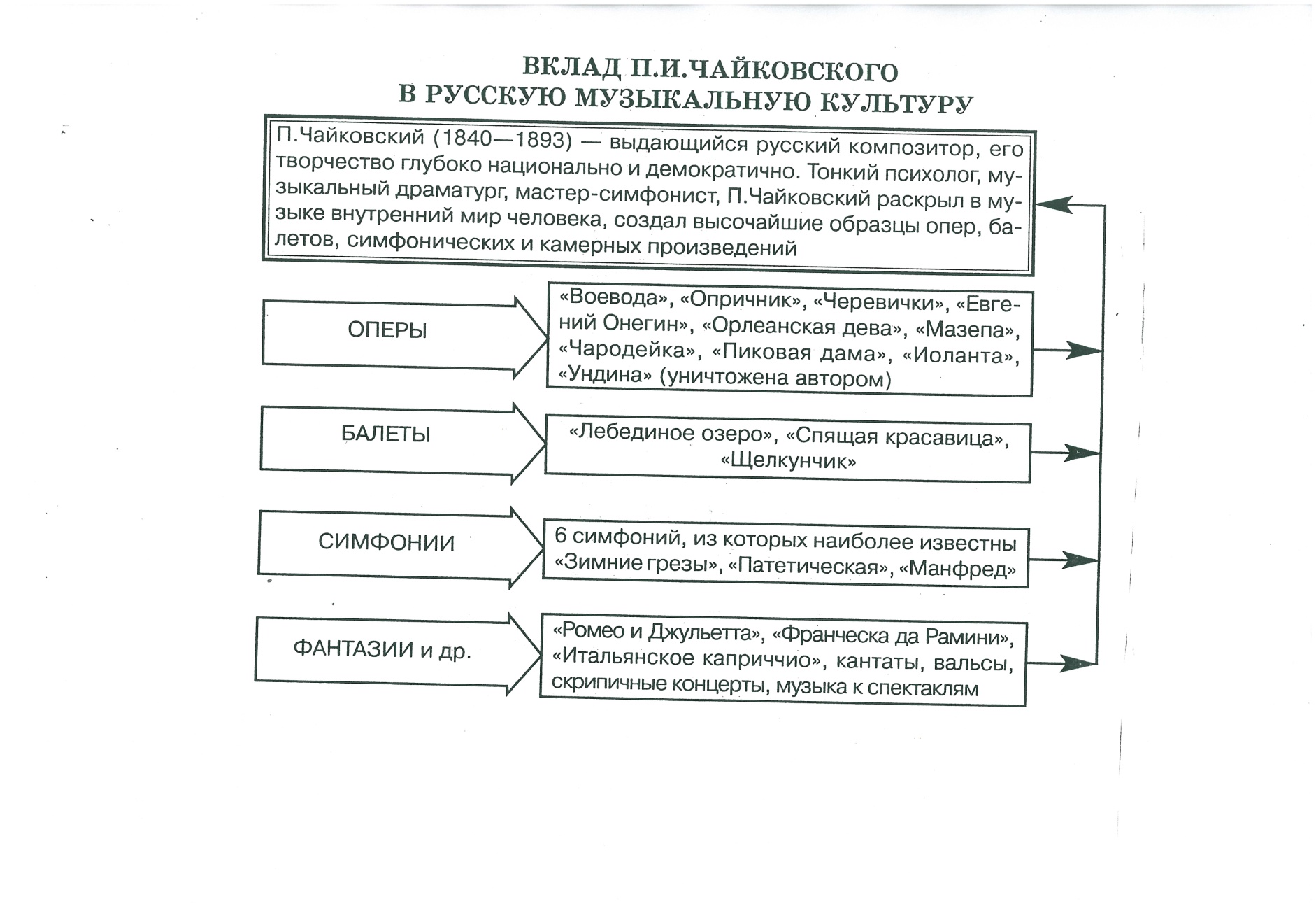 1. Задание до чтения текста: ответь на вопросы:Когда и где появилась первая опера?________________________________Что означает слово опера?_________________________________________Кто автор первой оперы?__________________________________________Кто осуществляет связь между композитором и писателем?_____________________________________________________2. Задание во время чтения текста: Сделай пометки на полях:«V» - уже знал;«+» - новое,«-» - думал иначе,«?» - не понял, есть вопросы.    Задание №4.Сравнение либретто оперы «Пиковая дама» с одноименной повестью Пушкина.В опере Чайковского любовь выступает как главный импульс развития, но в самом процессе происходит переворот. Любовную лирику начинают вытеснять мечтательное убеждение главного героя о выигрыше, богатстве, а отсюда и мысль стать полноправным человеком в обществе.    Время действия событий, описанных в ней, относится к 20 годам 19 века. По просьбе постановщиков оперы время действия перенесено в 18 столетие, что давало возможность театру блеснуть пышными костюмами минувшего столетия  - «века Екатерины».По литературной версии Лиза, бедная родственница графини, существо одинокое и несчастное, после трагедии с Германом все же выходит замуж. Для Чайковского смерть Лизы неизбежна, так как жизнь без любви лишена смысла. В повести  Лиза - внучка графини, красавица, богатая наследница, натура страстная и сильная.У Чайковского Герман  (имя) влюблен в Лизу. Благородное чувство, а не корысть толкает Германа на отчаянный поступок. У Пушкина Германн  (это фамилия) с самого начала преследует только одну цель – обогащение.Поразителен финал оперы. По тексту либретто – опера заканчивается по закону трагедии - гибелью обоих героев. Лиза бросилась в реку, Герман заколол себя.. Но в оркестре невероятно красиво расцветает почти забытая тема любви. Композитор подчеркивает, что видит в своем герое жертву заблуждения. Которое погубило и его, и Лизу. А у Пушкина все не так…. Германн сходит с ума, Лиза счастливо выходит замуж.Что изменено в либретто оперы «Пиковая дама» по сравнению с повестью Пушкина?Каково время действия в 2.	Кто такая Лиза?Каковы мотивы поведения главного героя?Чем заканчиваются произведения?История появления оперы.16 октября 1600 год во Флоренции, во дворце Питти, состоялось не обычное по тем временам представление. Людям была предложена «драма на музыке», в которой актеры не только говорили, но и пели. Вот эту «драму на музыке» под названием «Эвридика», написанную флорентийским музыкантом Якопо Пери, принято считать первой в истории оперой.Само слово «опера» по-итальянски означает «труд, сочинение». Когда композитор задумывает написать оперу, ему необходим сюжет. Таким сюжетом может стать для композитора литературное произведение, будь-то роман, поэма, сказка, рассказ и т.д. Как же композитору в опере, которая длится 1,5-2 часа, передать до мельчайших подробностей все то, о чем повествует литератор? Для этого композитор «прибегает» к помощи либреттиста. Итак, наметилась связь автора оперы – композитора и автора литературного произведения – писателя, поэта. Эту связь осуществил либреттист или драматург. Само содержание оперы будет напечатано в либретто.В опере есть главные и второстепенные герои, как в литературных произведениях. В опере главные герои исполняют музыкальные номера раскрытие характера, мыслей, чувств происходит через вокальные жанры: речитатив, арию. У арии есть разновидности: ариозо, ариетта, каватина, песня, романс.Повести ПушкинаВ опере ЧайковскогоПовесть «Пиковая дама» написана в 1833г. Время действия событий, описанных в ней, относится к 20 гг 19 века.По просьбе постановщиков оперы время действия перенесено в 18 столетие, что давало возможность театру блеснуть пышными костюмами минувшего столетия  - «века Екатерины».Бедная родственница графини, существо одинокое и несчастное.Она внучка графини, красавица, богатая наследница, натура страстная и сильная.Германн  (это фамилия) с самого начала преследует только одну цель – обогащение. Он жестоко обманывает Лизу, используя знакомство с ней только для того, чтобы проникнуть к Графини и овладеть тайной 3 счастливых карт.Герман  (имя) влюблен в Лизу. Благородное чувство, а не корысть толкает Германа на отчаянный поступок. Своего главного героя Чайковский наделил чертами, свойственными человеку эпохи 80 гг..Германн сходит с ума, Лиза счастливо выходит замуж.Сюжет заканчивается по закону трагедии - гибелью обоих героев. Лиза бросилась в реку, Герман заколол себя.